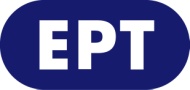 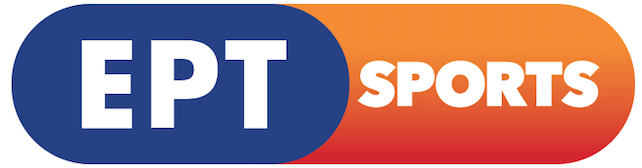 _________________________________________________________________________________________________________________________________________________________________________________________________________________________________Πέμπτη,  12 Σεπτεμβρίου 2019ΕΡΤ SPORTS – Τροποποιήσεις / διευκρινίσεις προγράμματοςΔΕΥΤΕΡΑ  16 ΣΕΠΤΕΜΒΡΙΟΥ 2019…………………………………………………………………………………………………11:00 ΠΑΓΚΟΣΜΙΟ ΚΥΠΕΛΛΟ ΜΠΑΣΚΕΤ 2019: ΑΡΓΕΝΤΙΝΗ - ΣΕΡΒΙΑ (Ε) W GR«Α΄ ΠΡΟΗΜΙΤΕΛΙΚΟΣ»13:00 ΠΑΓΚΟΣΜΙΟ ΚΥΠΕΛΛΟ ΜΠΑΣΚΕΤ 2019: ΙΣΠΑΝΙΑ - ΠΟΛΩΝΙΑ (Ε) W GR«Β΄ ΠΡΟΗΜΙΤΕΛΙΚΟΣ»…………………………………………………………………………………………………17:00 30 FOR 3018:15 ΒΟΛΕΪ ΕΥΡΩΠΑΪΚΟ ΑΝΔΡΩΝ: ΡΟΥΜΑΝΙΑ - ΕΛΛΑΔΑ (Ζ)  W GR«Α΄ ΟΜΙΛΟΣ»20:15 ΒΟΛΕΪ ΕΥΡΩΠΑΪΚΟ ΑΝΔΡΩΝ: ΕΛΛΑΔΑ - ΓΑΛΛΙΑ (Ε)  W GR«Α΄ ΟΜΙΛΟΣ»22:15 ΠΑΓΚΟΣΜΙΟ ΚΥΠΕΛΛΟ ΜΠΑΣΚΕΤ 2019 (Ε) W GR«ΤΕΛΙΚΟΣ»…………………………………………………………………………………………………ΤΡΙΤΗ 17 ΣΕΠΤΕΜΒΡΙΟΥ 2019…………………………………………………………………………………………………11:00 ΠΑΓΚΟΣΜΙΟ ΚΥΠΕΛΛΟ ΜΠΑΣΚΕΤ 2019: ΗΠΑ - ΓΑΛΛΙΑ (Ε) W GR«Γ΄ ΠΡΟΗΜΙΤΕΛΙΚΟΣ»13:00 ΠΑΓΚΟΣΜΙΟ ΚΥΠΕΛΛΟ ΜΠΑΣΚΕΤ 2019: ΑΥΣΤΡΑΛΙΑ - ΤΣΕΧΙΑ (Ε) W GR«Δ΄ ΠΡΟΗΜΙΤΕΛΙΚΟΣ»…………………………………………………………………………………………………17:00 ΠΑΓΚΟΣΜΙΟ ΚΥΠΕΛΛΟ ΜΠΑΣΚΕΤ 2019 (Ε) W GR«ΜΙΚΡΟΣ ΤΕΛΙΚΟΣ»19:00 LIVERPOOL TV W GR«Liverpool - Newcastle»21:00 ΠΑΓΚΟΣΜΙΟ ΚΥΠΕΛΛΟ ΜΠΑΣΚΕΤ 2019 (Ε) W GR«ΤΕΛΙΚΟΣ»23:30 MANCHESTER TV W GR«Norwich – Man City»02:30 ΒΟΛΕΪ ΕΥΡΩΠΑΪΚΟ ΑΝΔΡΩΝ: ΡΟΥΜΑΝΙΑ - ΕΛΛΑΔΑ (Ε)  W GR«Α΄ ΟΜΙΛΟΣ»04:30 30 FOR 30ΤΕΤΑΡΤΗ 18 ΣΕΠΤΕΜΒΡΙΟΥ 2019…………………………………………………………………………………………………11:00 ΠΑΓΚΟΣΜΙΟ ΚΥΠΕΛΛΟ ΜΠΑΣΚΕΤ 2019: ΠΟΛΩΝΙΑ - ΤΣΕΧΙΑ (Ε) W GR«ΘΕΣΕΙΣ 5 - 8»13:00 ΠΑΓΚΟΣΜΙΟ ΚΥΠΕΛΛΟ ΜΠΑΣΚΕΤ 2019: ΣΕΡΒΙΑ - ΗΠΑ (Ε) W GR«ΘΕΣΕΙΣ 5 - 8»…………………………………………………………………………………………………ΠΑΡΑΣΚΕΥΗ 20 ΣΕΠΤΕΜΒΡΙΟΥ 2019…………………………………………………………………………………………………15:30 FORMULA 1 - SINGAPORE (Z) W GR«Ελεύθερα δοκιμαστικά 2» 17:00 BAYERN TV W GR«Leipsig - Bayern»19:00 ΠΑΓΚΟΣΜΙΟ ΚΥΠΕΛΛΟ ΜΠΑΣΚΕΤ 2019 (Ε) WEBTV GR«Β΄ ΗΜΙΤΕΛΙΚΟΣ»21:00 DORTMUND TV W GR22:00 JUVENTUS TV W GR«Fiorentina - Juventus»01:00 LIVERPOOL TV W GR«Liverpool - Newcastle»03:00 BARCA TV W GR«Barcelona - Valencia»